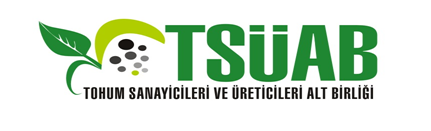 TSÜAB HUKUK MÜŞAVİRLİĞİTSÜAB firmalarının Nitelikli İşçileri İçin Getirecekleri  Rekabet Yasağı Konusunda YOL HARİTASI20 Haziran 2019SORUN	: TSÜAB firmalarında çalışan nitelikli personelin; Firmadan ayrıldıktan sonra, danışmanlık firmaları aracılığı ile rakip firmalarda çalışması konusunda ne yapılabilir? İş sözleşmelerine konulacak rekabet yasağı hükmü nasıl formüle edilmelidir?İLGİLİMEVZUAT	: 6098 sayılı Türk Borçlar Kanunu (Madde 444 ilâ 447) Bu hükümler EK de yer almaktadır.HUKUKÎİRDELEME	 : Böyle bir sorun karşısında, yazılı olarak İŞÇİ İLE YAPILAN SÖZLEŞMEYE, aşağıdaki önerilere dikkat ederek konulacak REKABET YASAĞI MADDESİ ile  çözüm getirmek mümkündür.  Aşağıda bu konuda ayrıntılı önerilerde bulunulduktan sonra EK de;Bir örnek sözleşme maddesi ileBu konu ile ilgili Kanunun maddeleri sunulmaktadır.SONUÇ VEÖNERİ	: Yukardaki Kanun maddelerinin ışığı altında SÖZLEŞMEYE KOYACAĞINIZ  REKABET YASAĞINI:Tüm işçilerinize değil Sadece ;MÜŞTERİ/SATIŞ SIRLARINIZA (pazarlama müdürleriniz gibi) ve ÜRETİM/ÇEŞİT GELİŞTİRME/ISLAH sırlarınıza (ıslahçılarınız gibi) vâkıf Firmanızın faaliyet alanına göre özellikli işlerinizde istihdam ettiğiniz diğerNİTELİKLİ personelinize getirebilirsiniz.BU REKABET YASAĞI;-	Firmanızda edinilen yukardaki türden bilgilerin/sırların kullanılması, firmanız için önemli bir zarara sebep olacak nitelikteyse geçerlidir.- 	Bu rekabet yasağı, Sözleşmenin sona ermesinden sonra;herhangi bir biçimde sizinle rekabet etmekten, özellikle kendi hesabına rakip bir işletme açmaktan, başka bir rakip işletmede doğrudan veya dolaylı olarak (örneğin bir danışmanlık firması aracılığı ile) çalışmaktan veya bunların dışında, rakip işletmeyle başka türden herhangi bir bir menfaat ilişkisine girişmekten KAÇINMA şeklinde ifade edilebilir,- 	Bu YASAK Muhakkak, işçi ile yapılan sözleşmeye yazılı olarak konulmalıdır,-	Bu YASAĞIN, İşçinin ekonomik geleceğini hakkaniyete aykırı olarak tehlikeye düşürecek biçimde;yer, zaman ve işlerin türü (konusu) bakımından uygun olmayan sınırlamalar içermemeli ve prensip olarak 2 yılı aşmamalıdır. Özel bir durum ve koşul var ise  bu süre 2 yılı aşabilir. (örneğin sadece ıslah çalışması yaptıracağınız ve geliştirdiği çeşitlere koruma tescili alacağınız ıslahçınız için; firmanızın konumu , ıslahçının bilgi ve ehliyeti, sizin ıslah ederek piyasaya sürdüğünüz çeşitlerin olası ticari başarı durumu gibi hususları göz önüne alarak bu nitelikteki anahtar ıslahçınız için , yukardaki şartları da gözeterek 2 yıl üzerinde yasak süresi getirmeniz mümkündür.)Bir uyuşmazlık çıkarsa hâkimin buradaki kapsam ve süreyi sınırlayabileceği unutulmamalıdır.SÖZLEŞMEYE KOYDUĞUNUZ REKABET YASAĞINA AYKIRILIK HALİNDE TALEP EDECEĞİNİZ HUSUSLAR;Sözleşmeye bir ceza şartı maddesi (örneğin brüt ücretinin …… katı kadar TL) ve bu yüzden uğrayacağınız bütün EK zararların tazminini talep edeceğinizi sözleşmeye açıkça yazabilirsiniz.Yine sözleşmede , işçinizden rekabet yasağına aykırı davranışına son vermesini mahkeme aracılığı ile talep edeceğinizi açıkça vurgulayabilirsiniz.REKABET YASAĞININ ORTADAN KALKMASIFirmanızda çalışan işçinizin, İş Kanununda sayılan haklı nedenlerle firmanızdan ayrılmasına SİZ NEDEN OLURSANIZ, rekabet yasağının ortadan kalkacağını UNUTMAMALISINIZ.Nitelikli personel konumunda olan çalışanlarınıza rekabet yasağı getirirken, bu kişilere yaptıkları işin niteliğine ve hakkaniyete uygun ücret getirmenizin, tazminat sırasında Mahkemeler tarafından da gözetildiği unutulmamalıdır.Ek 1- Islahçı istihdam eden bir Firma için, MODEL/ÖRNEK bir sözleşme hükmü;Rekabet YasağıMadde X-   …….. türü ıslahında Islahçı olarak çalışan      ……………… ,  işten  ayrıldığı tarihten itibaren 2 yıl içinde, RAKİP BİR FİRMA KURARAK ya da AYNI SEKTÖRDE YER ALAN veya BENZER İŞİN YÜRÜTÜLDÜĞÜ İŞYERLERİNDE DOĞRUDAN VEYA BİR DANIŞMANLIK FİRMASI ARACILIĞI İLE ………. türü ıslahında görev almamayı, işyerine ait sır niteliğindeki bilgilerle, özel bilgileri ve …… türü ıslah çalışmaları sırasında kullandığı ıslah materyalini  üçüncü şahıslarla hiçbir zaman paylaşmamayı, bu bilgi ve materyali kullanarak rakip firmalarla başka türden bir menfaat ilişkisine girmekten kaçınmayı; bu rekabet yasağının ihlali durumunda en son aldığı brüt ücretin  ………..  katı  tutarında TAZMİNATI ve bu yüzden uğrayacağı EK ZARARLARI  işverene ödemeyi kabul ve taahhüt eder.Yukardaki tazminata ek olarak İŞVEREN; rekabet yasağına aykırı davranan ıslahçı ……….   ’dan, BU AYKIRI DAVRANIŞINA SON VERMESİNİ  TEDBİR OLARAK  MAHKEMEDEN TALEP ETME HAKKINI DA ayrıca saklı tutar.NOT: Yukardaki MODEL/ÖRNEK  sözleşme hükmü, tamamen  ÖRNEK nitelikte olup; Firmalarımız ekteki Kanun maddeleri ve bu raporun öneriler bölümünü gözeterek , firma çalışma konusu ve firmanın ticaret bölgesi, ıslahçının veya diğer nitelikli personelin  firma içinde çalıştığı konular/bu vesile ile eriştiği firma bilgileri/materyal gibi hususları (bu bilgi ve materyal rakip firmada kullanıldığında bir zararın ortaya çıkmasına neden olacak  nitelikteki firma  bilgi/materyali olmalıdır) dikkate alarak kendi hükümlerini de düzenleyebilirler. Süre kısıtlaması, Kanun maddesindeki genel süre koşulu gözetilerek 2 yıl olarak konulmuş olup, firmalarımız ancak haklı görülecek özel bir durum ve şartları varsa 2 yılın üzerine çıkabilirler. EK2 : TÜRK BORÇLAR KANUNU NUN İLGİLİ MADDELERİVII. REKABET YASAĞI1. KoşullarıMADDE 444- Fiil ehliyetine sahip olan işçi, işverene karşı, sözleşmenin sona ermesinden sonra herhangi bir biçimde onunla rekabet etmekten, özellikle kendi hesabına rakip bir işletme açmaktan, başka bir rakip işletmede çalışmaktan veya bunların dışında, rakip işletmeyle başka türden bir menfaat ilişkisine girişmekten kaçınmayı yazılı olarak üstlenebilir.Rekabet yasağı kaydı, ancak hizmet ilişkisi işçiye müşteri çevresi veya üretim sırları ya da işverenin yaptığı işler hakkında bilgi edinme imkânı sağlıyorsa ve aynı zamanda bu bilgilerin kullanılması, işverenin önemli bir zararına sebep olacak nitelikteyse geçerlidir.2. SınırlandırılmasıMADDE 445- Rekabet yasağı, işçinin ekonomik geleceğini hakkaniyete aykırı olarak tehlikeye düşürecek biçimde yer, zaman ve işlerin türü bakımından uygun olmayan sınırlamalar içeremez ve süresi, özel durum ve koşullar dışında iki yılı aşamaz.Hâkim, aşırı nitelikteki rekabet yasağını, bütün durum ve koşulları serbestçe değerlendirmek ve işverenin üstlenmiş olabileceği karşı edimi de hakkaniyete uygun biçimde göz önünde tutmak suretiyle, kapsamı veya süresi bakımından sınırlayabilir.3. Aykırı davranışların sonuçlarıMADDE 446- Rekabet yasağına aykırı davranan işçi, bunun sonucu olarak işverenin uğradığı bütün zararları gidermekle yükümlüdür.Yasağa aykırı davranış bir ceza koşuluna bağlanmışsa ve sözleşmede aksine bir hüküm de yoksa, işçi öngörülen miktarı ödeyerek rekabet yasağına ilişkin borcundan kurtulabilir; ancak, işçi bu miktarı aşan zararı gidermek zorundadır.İşveren, ceza koşulu ve doğabilecek ek zararlarının ödenmesi dışında, sözleşmede yazılı olarak açıkça saklı tutması koşuluyla, kendisinin ihlal veya tehdit edilen menfaatlerinin önemi ile işçinin davranışı haklı gösteriyorsa, yasağa aykırı davranışa son verilmesini de isteyebilir.4. Sona ermesiMADDE 447- Rekabet yasağı, işverenin bu yasağın sürdürülmesinde gerçek bir yararının olmadığı belirlenmişse sona erer.Sözleşme, haklı bir sebep olmaksızın işveren tarafından veya işverene yüklenebilen bir nedenle işçi tarafından feshedilirse, rekabet yasağı sona erer.